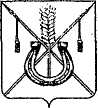 АДМИНИСТРАЦИЯ КОРЕНОВСКОГО ГОРОДСКОГО ПОСЕЛЕНИЯКОРЕНОВСКОГО РАЙОНАПОСТАНОВЛЕНИЕот 05.10.2021                    		                               			№  999г. КореновскО начале отопительного периода 2021-2022 годов на территорииКореновского городского поселения Кореновского районаВ соответствии с Правилами предоставления коммунальных                                       услуг собственникам и пользователям помещений в многоквартирных                             домах, утвержденными постановлением Правительства Российской                         Федерации от 6 мая 2011 года № 354 «О предоставлении коммунальных                            услуг собственникам и пользователям помещений в многоквартирных                                  домах и жилых домов», организационно-методическими рекомендациями по подготовке к проведению отопительного периода и повышению                               надежности систем коммунального теплоснабжения в городах и населенных пунктах Российской Федерации МДС 41-6.2000, утвержденными                               приказом Госстроя Российской Федерации от 6 сентября 2000 года                                             № 203, и в связи с понижением температуры наружного воздуха,                        администрация Кореновского городского поселения Кореновского                                 района п о с т а н о в л я е т:1. Начать отопительный период с 6 октября 2021 года на всех объектах потребления тепловой энергии, расположенных на территории Кореновского городского поселения Кореновского района.2. Открытому акционерному обществу «Теплосервис» (Сбитнев), предприятиям и учреждениям всех форм собственности, имеющим на своём балансе отопительные котельные, обеспечить подачу теплоносителя на объекты потребления тепловой энергии, расположенные на территории Кореновского городского поселения Кореновского района:2.1. С 6 октября 2021 года, в соответствии с поданными указанными потребителями заявками согласно договорам теплоснабжения и (или) договорам поставки тепловой энергии (мощности) и (или) теплоносителя, и иным договорам, содержащим положение о предоставлении коммунальных услуг.2.2. Не позднее дня, следующего за днём окончания 5-дневного периода, в течение которого среднесуточная температура наружного воздуха ниже 8 градусов Цельсия.3. Общему отделу администрации Кореновского городского поселения Кореновского района (Питиримова) официально опубликовать настоящее постановление и обеспечить его размещение на официальном сайте администрации Кореновского городского поселения Кореновского района в информационно-телекоммуникационной сети «Интернет».4. Контроль за выполнением настоящего постановления возложить на заместителя главы Кореновского городского поселения Кореновского района, начальника отдела по гражданской обороне и чрезвычайным                                     ситуациям С.Г. Чепурного.5. Постановление вступает в силу со дня подписания.ГлаваКореновского городского поселенияКореновского района                                                                               М.О. Шутылев